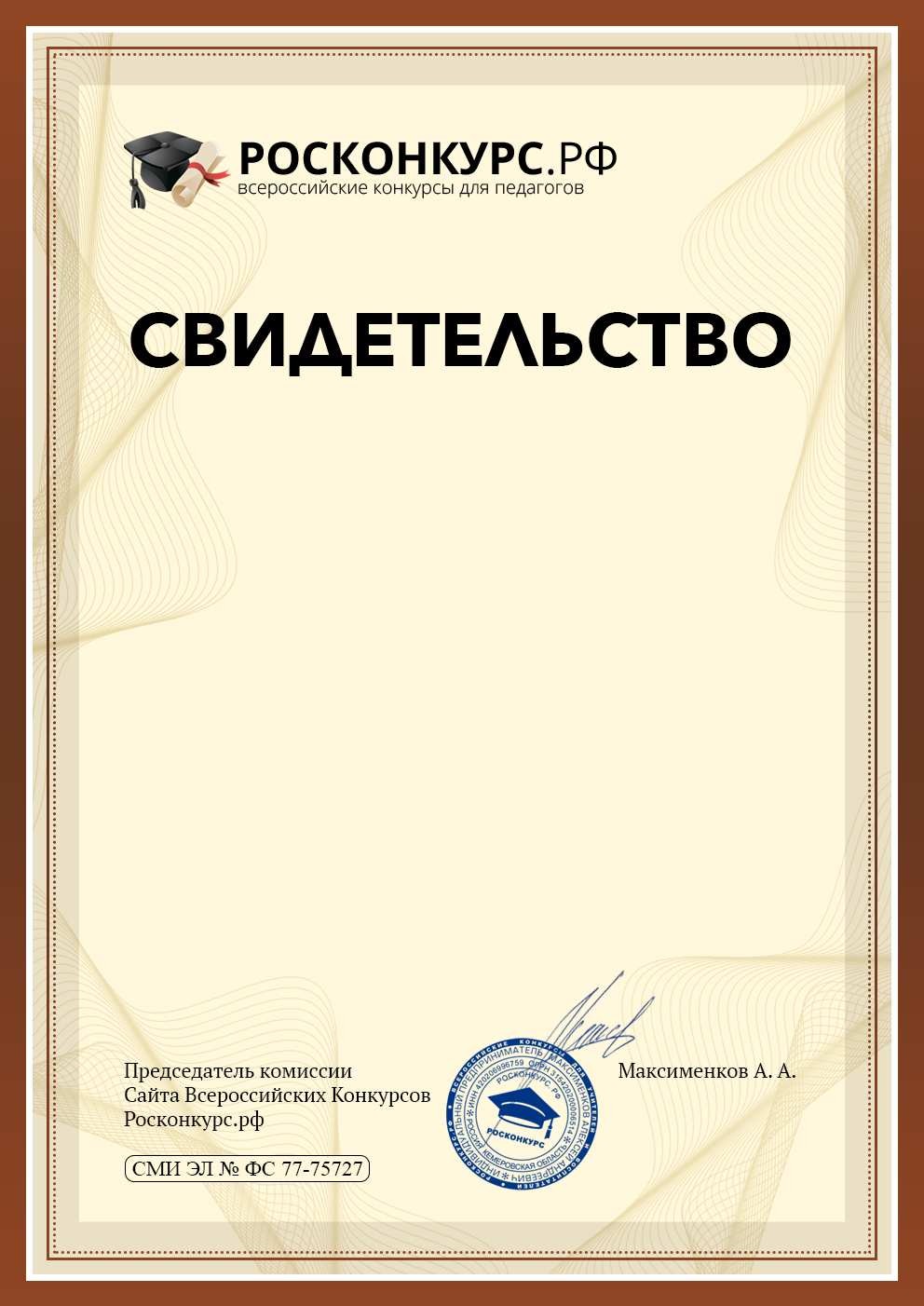 участника вебинара№ 7763945Настоящим удостоверяется, чтоДерябина Лариса ВладимировнаМКДОУ «Детский сад »Им 1 Мая" Должность: воспитательПринял(а) участие в вебинаре«Игровые технологии и их преимущества в образовательном процессе»Дата участия: 28 апреля 2020 года